  PODPIS RODIČE:5. TÝDEN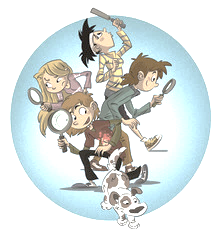 26. ZÁŘÍ DO 30. ZÁŘÍ 2022 CO NÁS ČEKÁ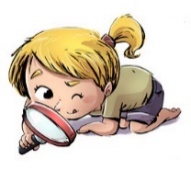 TENTO TÝDEN VE ŠKOLEJAK SE MI DAŘILO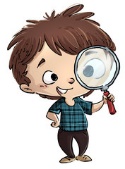 JAK SE MI DAŘILO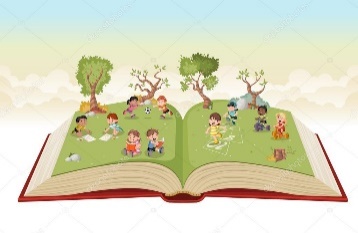 *ZAZNAMENÁVÁM VĚTY O KAMARÁDECH.* POZNÁM PÍSMENKO NA ZAČÁTKU SLOVA.*PŘEVYPRÁVÍM PŘÍBĚH O SVATÉM VÁCLAVOVI.*SLOŽÍM SLOVO Z „ROBOTÍ ŘEČI“.UČEBNICE ZAČÍNÁME ČÍST 8 – 13.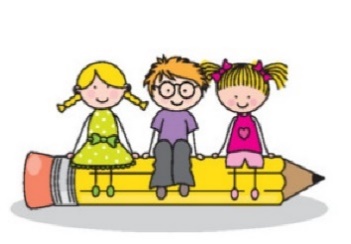 *ZAPISUJI KAŽDÝ DEN DO DENÍKU OBJEVITELE.*SPRÁVNĚ DRŽÍM TUŽKU NEBO PASTELKU.*CVIČENÍM UVOLŇUJI ZÁPĚSTÍKRESLÍM TVARY 1, 2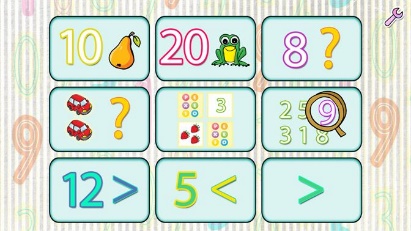 *POČÍTÁM DO PĚTI.*STAVÍM Z KOSTEK PODLE ZADÁNÍ.*KROKUJI DO RYTMUUČEBNICE 12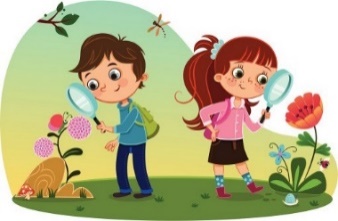 *VYJMENUJI NĚKTERÁ DŮLEŽITÁ PRAVIDLA    TŘÍDY.  *TVOŘÍME VLASTNÍ PRAVIDLA TŘÍDY*POVÍDÁME SI O PODZIMU V PŘÍRODĚ. DENÍK 8 PRVOUKA 80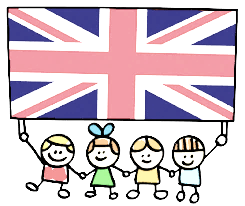 *REAGUJI NA POKYNY V ANGLICKÉM JAZYCE*POZDRAVÍM, ROZLOUČÍM SEWHAT IS YOUR NAME? I AM….HALLO/GOOD BYEDOMÁCÍ PŘÍPRAVAKAŽDÝ DEN KRESLÍM NEBO ZAPISIUJI DO DENÍKU SVÉ ZÁŽITKY.VYPRÁVÍM RODIČŮM SVÉ NOVÉ OBJEVY, UKÁŽI RODIČŮM KAŽDÝ DEN DENÍK. PŘIPRAVÍM SI PENÁL – ZKONTROLUJI SI OŘEZANÉ PASTELKY A TUŽKY.KAŽDÝ DEN KRESLÍM NEBO ZAPISIUJI DO DENÍKU SVÉ ZÁŽITKY.VYPRÁVÍM RODIČŮM SVÉ NOVÉ OBJEVY, UKÁŽI RODIČŮM KAŽDÝ DEN DENÍK. PŘIPRAVÍM SI PENÁL – ZKONTROLUJI SI OŘEZANÉ PASTELKY A TUŽKY.                        MILÍ RODIČE OBJEVITELŮ, JSME MOC RÁDY, ŽE SE SPOLEČNÉHO VÝLETU A SPANÍ       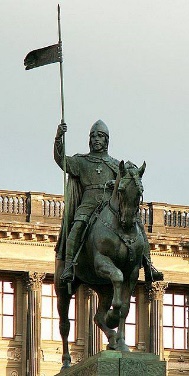                         VE ŠKOLE ZÚČASTNILY VŠICHNI OBJEVITELÉ. MĚLI JSME KRÁSNÉ POČASÍ, ZAJÍMAVÝ 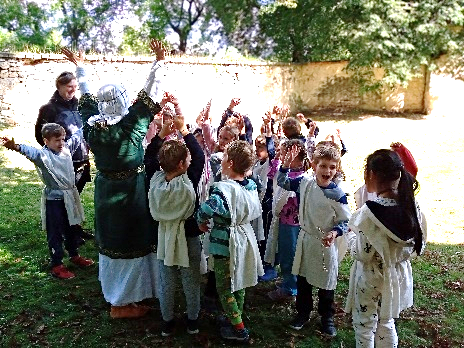                         PROGRAM A DĚTI BYLY BÁJEČNÉ. MOC JE                         CHVÁLÍME!  STATEČNOST PŘEDVEDLY   TAKÉ PŘI                         SPANÍ VE ŠKOLE. MOC DĚKUJEME RODIČŮM ZA VÝBORNÉ SNÍDAŇOVÉ POHOŠTĚNÍ. V TOMTO TÝDNU SI VŠICHNI UŽIJTE STŘEDEČNÍ VOLNO – DEN ČESKÉ STÁTNOSTI. MŮŽETE VYRAZIT NA BUDEČ, KDE BUDE SVATOVÁCLAVSKÁ POUŤ. OBJEDNÁVKY Z KATALOGŮ (POKUD CHCETE, NENÍ POVINNÉ) POŠLETE PO DĚTECH DO PÁTKU. PROSÍM ZKUSTE BÝT I VY STATEČNÍ A POUŠTĚJTE DĚTI SAMOTNÉ KE TŘÍDĚ OD RECEPCE.  KRÁSNÝ PODZIMNÍ TÝDEN PŘEJÍ           LUCKA  A  ALICE                        MILÍ RODIČE OBJEVITELŮ, JSME MOC RÁDY, ŽE SE SPOLEČNÉHO VÝLETU A SPANÍ                               VE ŠKOLE ZÚČASTNILY VŠICHNI OBJEVITELÉ. MĚLI JSME KRÁSNÉ POČASÍ, ZAJÍMAVÝ                         PROGRAM A DĚTI BYLY BÁJEČNÉ. MOC JE                         CHVÁLÍME!  STATEČNOST PŘEDVEDLY   TAKÉ PŘI                         SPANÍ VE ŠKOLE. MOC DĚKUJEME RODIČŮM ZA VÝBORNÉ SNÍDAŇOVÉ POHOŠTĚNÍ. V TOMTO TÝDNU SI VŠICHNI UŽIJTE STŘEDEČNÍ VOLNO – DEN ČESKÉ STÁTNOSTI. MŮŽETE VYRAZIT NA BUDEČ, KDE BUDE SVATOVÁCLAVSKÁ POUŤ. OBJEDNÁVKY Z KATALOGŮ (POKUD CHCETE, NENÍ POVINNÉ) POŠLETE PO DĚTECH DO PÁTKU. PROSÍM ZKUSTE BÝT I VY STATEČNÍ A POUŠTĚJTE DĚTI SAMOTNÉ KE TŘÍDĚ OD RECEPCE.  KRÁSNÝ PODZIMNÍ TÝDEN PŘEJÍ           LUCKA  A  ALICE                        MILÍ RODIČE OBJEVITELŮ, JSME MOC RÁDY, ŽE SE SPOLEČNÉHO VÝLETU A SPANÍ                               VE ŠKOLE ZÚČASTNILY VŠICHNI OBJEVITELÉ. MĚLI JSME KRÁSNÉ POČASÍ, ZAJÍMAVÝ                         PROGRAM A DĚTI BYLY BÁJEČNÉ. MOC JE                         CHVÁLÍME!  STATEČNOST PŘEDVEDLY   TAKÉ PŘI                         SPANÍ VE ŠKOLE. MOC DĚKUJEME RODIČŮM ZA VÝBORNÉ SNÍDAŇOVÉ POHOŠTĚNÍ. V TOMTO TÝDNU SI VŠICHNI UŽIJTE STŘEDEČNÍ VOLNO – DEN ČESKÉ STÁTNOSTI. MŮŽETE VYRAZIT NA BUDEČ, KDE BUDE SVATOVÁCLAVSKÁ POUŤ. OBJEDNÁVKY Z KATALOGŮ (POKUD CHCETE, NENÍ POVINNÉ) POŠLETE PO DĚTECH DO PÁTKU. PROSÍM ZKUSTE BÝT I VY STATEČNÍ A POUŠTĚJTE DĚTI SAMOTNÉ KE TŘÍDĚ OD RECEPCE.  KRÁSNÝ PODZIMNÍ TÝDEN PŘEJÍ           LUCKA  A  ALICE                        MILÍ RODIČE OBJEVITELŮ, JSME MOC RÁDY, ŽE SE SPOLEČNÉHO VÝLETU A SPANÍ                               VE ŠKOLE ZÚČASTNILY VŠICHNI OBJEVITELÉ. MĚLI JSME KRÁSNÉ POČASÍ, ZAJÍMAVÝ                         PROGRAM A DĚTI BYLY BÁJEČNÉ. MOC JE                         CHVÁLÍME!  STATEČNOST PŘEDVEDLY   TAKÉ PŘI                         SPANÍ VE ŠKOLE. MOC DĚKUJEME RODIČŮM ZA VÝBORNÉ SNÍDAŇOVÉ POHOŠTĚNÍ. V TOMTO TÝDNU SI VŠICHNI UŽIJTE STŘEDEČNÍ VOLNO – DEN ČESKÉ STÁTNOSTI. MŮŽETE VYRAZIT NA BUDEČ, KDE BUDE SVATOVÁCLAVSKÁ POUŤ. OBJEDNÁVKY Z KATALOGŮ (POKUD CHCETE, NENÍ POVINNÉ) POŠLETE PO DĚTECH DO PÁTKU. PROSÍM ZKUSTE BÝT I VY STATEČNÍ A POUŠTĚJTE DĚTI SAMOTNÉ KE TŘÍDĚ OD RECEPCE.  KRÁSNÝ PODZIMNÍ TÝDEN PŘEJÍ           LUCKA  A  ALICE